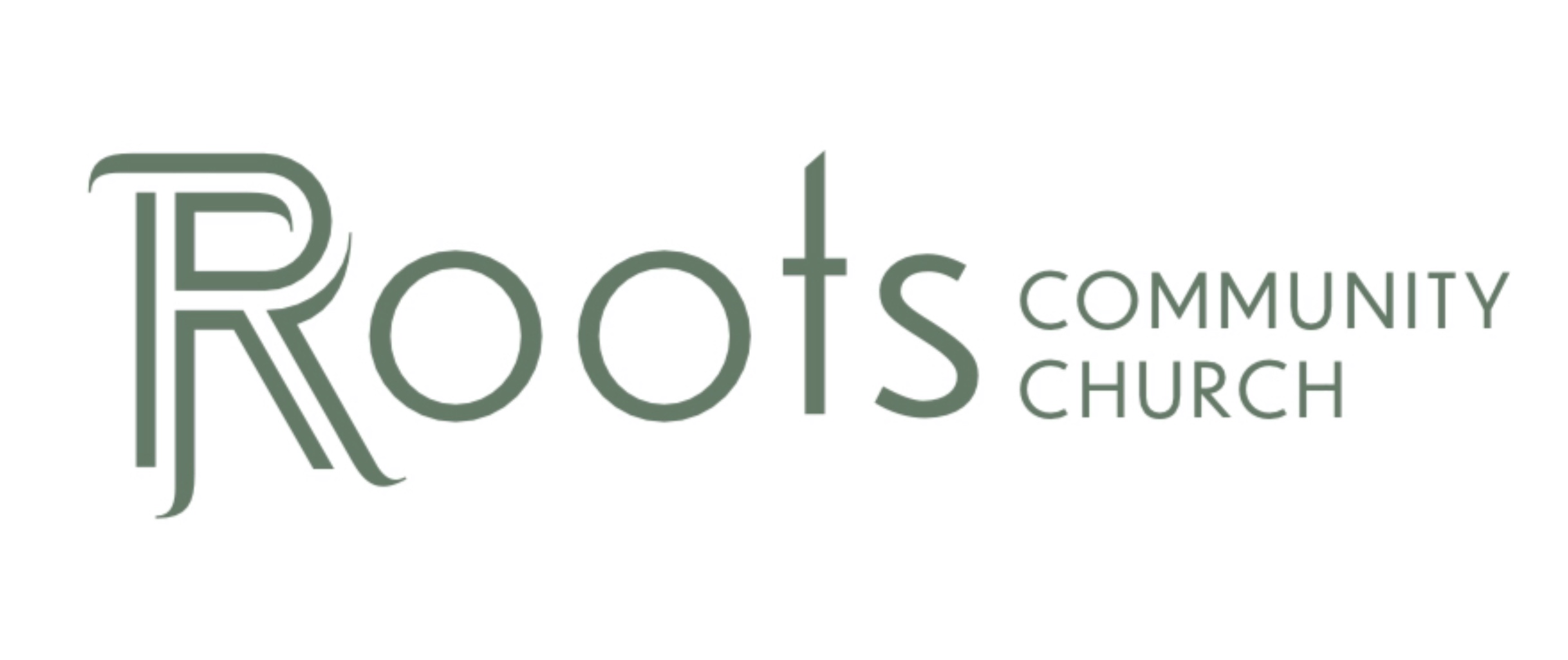 RCC Phoenix – 2.20.22 – Armor of God (Week 7)Ephesians 6:10-18 NLTA final word: Be strong in the Lord and in his mighty power. Put on all of God’s armor so that you will be able to stand firm against all strategies of the devil. For we are not fighting against flesh-and-blood enemies, but against evil rulers and authorities of the unseen world, against mighty powers in this dark world, and against evil spirits in the heavenly places. Therefore, put on every piece of God’s armor so you will be able to resist the enemy in the time of evil. Then after the battle you will still be standing firm. Stand your ground, putting on the belt of truth and the body armor of God’s righteousness. For shoes, put on the peace that comes from the Good News so that you will be fully prepared. In addition to all of these, hold up the shield of faith to stop the fiery arrows of the devil. Put on salvation as your helmet, and take the sword of the Spirit, which is the word of God. Pray in the Spirit at all times and on every occasion. Stay alert and be persistent in your prayers for all believers everywhere.The Helmet of SalvationThe Soldier’s HelmetThe helmet (Galea) was a culmination of the ________________ and Gallic war style helmets. They had a substantial neck guard, ________________, ear cutouts and eyebrow ridges.The helmets were ________________ to make and were rarely thrown away. The Helmet of SalvationThe Pulpit Commentaries (Ephesians 6:17):The ________________ truth that we are saved, appropriated, rested on & rejoiced in, will protect even so vital a part as the head, keeping us from intellectual surrender and rationalistic doubt.The truth of the Gospel and the message of Salvation protect our minds from the mental distractions and temptations of the enemy.Our ____________ is ________________ to GodRomans 12:2 NLT“Don’t copy the behavior and customs of this world, but let God transform you into a new person by changing the way you think. Then you will learn to know God’s will for you, which is good and pleasing and perfect.”When we put our faith in Jesus, we are __________   ____________, meaning our spirit moves from death to life. After Salvation, Paul encourages Believers to let God transform us by changing the way we think.God doesn’t demand us to ___________  __________ our intellectual brains to serve Him. He encourages us to use our minds in the way He designed them to operate and change the way we think. We can ____________ God’s will for our lives. Psalm 119:97-105 NLT“Oh, how I love your instructions! I think about them all day long. Your commands make me wiser than my enemies, for they are my constant guide. Yes, I have more insight than my teachers, for I am always thinking of your laws. I am even wiser than my elders, for I have kept your commandments. I have refused to walk on any evil path, so that I may remain obedient to your word. I haven’t turned away from your regulations, for you have taught me well. How sweet your words taste to me; they are sweeter than honey. Your commandments give me understanding; no wonder I hate every false way of life. Your word is a lamp to guide my feet and a light for my path.”God is not playing a game of keep-away or hide and seek with His purpose. His desire is clearly presented in Scripture, and He directs us through His Spirit. Another ________________ of the Helmet6 Biblical Commentaries Translation:And for the helmet, the ___________ of Salvation.Even though we as believers in Jesus are in the midst of a daily battle, it does not mean our existence is a miserable plight with dreadful emotions leading to constant dread until we die. NO! The Gospel brings us hope.Believers in Jesus have the ____________ of:________________1 Peter 1:3-5 NIV“Praise be to the God and Father of our Lord Jesus Christ! In his great mercy he has given us new birth into a living hope through the resurrection of Jesus Christ from the dead, and into an inheritance that can never perish, spoil or fade. This inheritance is kept in heaven for you, who through faith are shielded by God’s power until the coming of the salvation that is ready to be revealed in the last time.”A ________________ LifeRomans 15:13 NLT“I pray that God, the source of hope, will fill you completely with joy and peace because you trust in him. Then you will overflow with confident hope through the power of the Holy Spirit.”________________2 Corinthians 4:16-18 NLT“That is why we never give up. Though our bodies are dying, our spirits are being renewed every day. For our present troubles are small and won’t last very long. Yet they produce for us a glory that vastly outweighs them and will last forever! So we don’t look at the troubles we can see now; rather, we fix our gaze on things that cannot be seen. For the things we see now will soon be gone, but the things we cannot see will last forever.”God’s ________________Hebrews 6:16-19 NLT“Now when people take an oath, they call on someone greater than themselves to hold them to it. And without any question that oath is binding. God also bound himself with an oath, so that those who received the promise could be perfectly sure that he would never change his mind. So God has given both his promise and his oath. These two things are unchangeable because it is impossible for God to lie. Therefore, we who have fled to him for refuge can have great confidence as we hold to the hope that lies before us. This hope is a strong and trustworthy anchor for our souls. It leads us through the curtain into God’s inner sanctuary.”God’s ___________ & ___________Psalms 33:20-22 NLT“We put our hope in the Lord. He is our help and our shield. In him our hearts rejoice, for we trust in his holy name. Let your unfailing love surround us, Lord , for our hope is in you alone.”When we are in Jesus, we have GREAT HOPE!